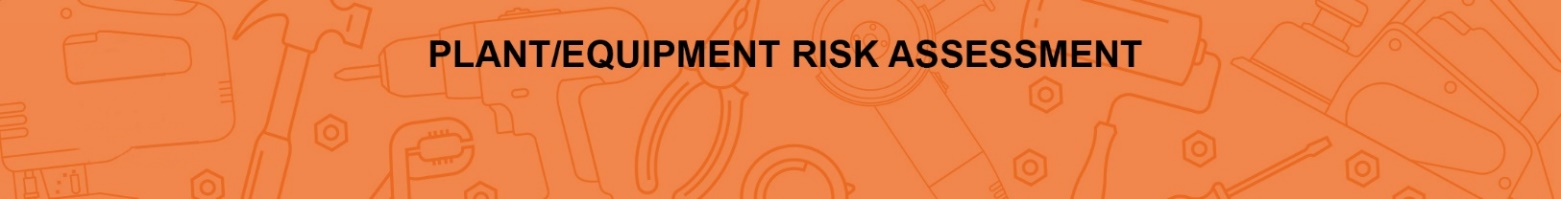 Scope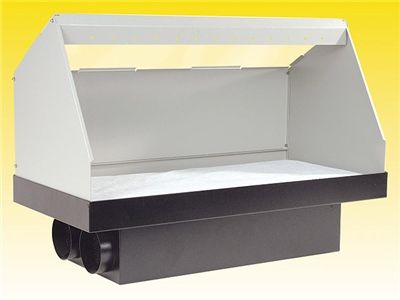 This document is intended to estimate potential human health and environmental risks posed by current and potential future conditions at State Library of Queensland (State Library) Fabrication Lab Facility. The risk assessment describes the approach to the risk assessment and facilitates appropriate ways to evaluate current and future risks.Refer to the Safe Operating Procedures (SOP) for information regarding the safe usage and check list for this equipment. N.B. This assessment can remain active for up to 5 years. However, an annual monitoring and review process should be undertaken and recorded – refer to the last page of this document.Below are the details of the manufacturing or production processes attributed to this item of equipment categorised by their assessed inherent risk levels (refer to the Equipment/Process Risk Matrix). The actions required for approval for each level of inherent risk are mandatory.Minimum standardsHazards and control measures Listed below are indicative hazards/risks and suggested control measures. These are by no means exhaustive lists. Add details of any other hazards/risks or additional controls you intend to implement. Indicate the control measures adopted. Detail their implementation and any additional controls required.© State of Queensland (State Library of Queensland) 2020This policy is licensed under a Creative Commons Attribution 3.0 Australia licence. You are free to copy, communicate and adapt this work, so long as you attribute the State Library of Queensland.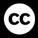 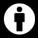 For more information see http://creativecommons.org/licenses/by/3.0/auPlant/Equipment Description: Spray boothPlant/Equipment Description: Spray boothLeaders:   Daniel FloodLeaders:   Daniel FloodLocations:   Fabrication LabLocations:   Fabrication LabAssessment Date:  02/03/2020Review Date:  02/03/2021Inherent Risk LevelInherent Risk LevelDetails of ProcessesAction Required/ApprovalLowWhen using standard CFC and lead free, non-chroming formula canned spray paint. When used in a well ventilated and extracted workspace to vent fumes out of the area.When supervised observations are made to control the amount paint applied to the work piece to prevent excess fumes. Manage through regular planning processesMinimum qualifications and experience Listed below are the general “minimum” recommendations for the management of this Plant/Equipment. Indicate the minimum management controls.  X	 State Library staff with experience, ability and competency in the safe use of this plant/equipment   (indicate one or more of the following):X     Specific knowledge of the safe and correct use of this plant/equipmentX     Experience (i.e. previous involvement and familiarity) in the safe use of this plant/equipmentX     Demonstrated expertise, ability and competency with this plant/equipment    Documented qualifications relating to the use of this plant/equipment (e.g. in a staff profile)          OR X	   A Contractor, other than a State Library staff member, with:X   Expertise in the safe and correct use of this plant/equipment   Documented qualifications that demonstrate experience, ability and competency in the safe use of this plant/equipment. X   Will any staff require initial and/or ongoing training for the safe use of this plant/equipment?If yes, give details:   Initial training for new staff X   Will students be operating this plant/equipment?If yes, state how student use of this plant/equipment will be managed  (e.g. Workshop Safety Induction)Give details:   Under active supervision Further information if required:        Minimum control requirements  Supporting documentation available in the school on this plant/equipment includes: 	  Operators ManualX   Safe Operating Procedures (SOP)X   Equipment Maintenance Records (EMR)   A process for recording member safety induction e.g. member induction register                            X  A process for recording staff training and experience, e.g. Staff induction register X   All guards are in place and in good working order for this plant/equipment      Safe Working Zones are defined for this plant/equipment  (e.g. yellow lines and/or appropriate signage)   X  Suitable personal protective equipment (PPE) is available to be used by all operators X   This plant/equipment complies with relevant safety standards Further information if required:       Hazards/RisksHierarchy of Recommended Control MeasuresYesNoDetails of how this will be implemented(and any additional controls)Slips, Trips, Falls and Abrasions:Can anyone using the plant or in the vicinity of the plant, slip, trip or fall due to the working environment or other factors?e.g. Poor housekeeping, dust on floors, slippery or uneven work surfaces, power cables across work areas causing injuries and abrasions?Slip resistant flooring is encouraged in workspaces. Regular checks are made for unsafe wear and damage. Inspections are made for any power leads or hoses, etc. XAnti-slip mats available if requiredSlips, Trips, Falls and Abrasions:Can anyone using the plant or in the vicinity of the plant, slip, trip or fall due to the working environment or other factors?e.g. Poor housekeeping, dust on floors, slippery or uneven work surfaces, power cables across work areas causing injuries and abrasions?Procedures are in place for the safe storage of paint products and disposal of all paints and waste materials.XStorage & waste disposal proceduresEnvironmental:  Fumes and VapoursIs it likely there will be airborne dust particles, toxic fumes or volatile vapours produced and therefore be present in the workspace?  LightingIs there insufficient lighting to operate this plant in a safe manner? Is there a possible strobe lighting effect caused by faulty fluorescent tubes in the workspace?Spray booths are regularly inspected and maintained to help minimise the risk of exposures to these hazards.XRoutine checks and maintenance Environmental:  Fumes and VapoursIs it likely there will be airborne dust particles, toxic fumes or volatile vapours produced and therefore be present in the workspace?  LightingIs there insufficient lighting to operate this plant in a safe manner? Is there a possible strobe lighting effect caused by faulty fluorescent tubes in the workspace?Extraction system and equipment is maintained and in good working order.XRoutine checks and maintenanceEnvironmental:  Fumes and VapoursIs it likely there will be airborne dust particles, toxic fumes or volatile vapours produced and therefore be present in the workspace?  LightingIs there insufficient lighting to operate this plant in a safe manner? Is there a possible strobe lighting effect caused by faulty fluorescent tubes in the workspace?Good lighting is provided to all workspaces and this is maintained on a regular basis.  Fluorescent tubes are checked and replaced as required.X As per workspace risk assessment and housekeeping procedures  Environmental:  Fumes and VapoursIs it likely there will be airborne dust particles, toxic fumes or volatile vapours produced and therefore be present in the workspace?  LightingIs there insufficient lighting to operate this plant in a safe manner? Is there a possible strobe lighting effect caused by faulty fluorescent tubes in the workspace?All approved personal protective equipment (PPE) is used where required.XAll PPE is provided as per SOP requirements Electrical:Can the operator be injured by electrical shock due to working near or contacting with damaged or poorly maintained live electrical conductors such as power outlets, extension leads, safety switches, starters and isolators or casual water on the floor near plant and machinery?  Visual checks are made of all portable lighting and equipment, their electrical switches, plugs and power leads, etc.XRoutine checks and maintenance  Electrical:Can the operator be injured by electrical shock due to working near or contacting with damaged or poorly maintained live electrical conductors such as power outlets, extension leads, safety switches, starters and isolators or casual water on the floor near plant and machinery?  Electrical safety inspections, testing and tagging, etc. are completed regularly as per guidelines.XAnnually. As per QLD WHS requirements Exposure:Heat, Burns and ScaldsCould the plant operator be exposed to a heating element, exposed flame, flashback, molten metals or hot fluids likely to cause scalding or burning?  HazardousSubstancesIs it likely that workers could be exposed to airborne toxic dust particulates or toxic plastics fumes?Spray booths are regularly inspected and maintained to help minimise the risk of exposures to these hazards.XRoutine maintenance and servicing Exposure:Heat, Burns and ScaldsCould the plant operator be exposed to a heating element, exposed flame, flashback, molten metals or hot fluids likely to cause scalding or burning?  HazardousSubstancesIs it likely that workers could be exposed to airborne toxic dust particulates or toxic plastics fumes?All potentially toxic fumes and vapours resulting from the painting process are ventilated where possible.Xfume extraction and air filter monitoring by SupervisorExposure:Heat, Burns and ScaldsCould the plant operator be exposed to a heating element, exposed flame, flashback, molten metals or hot fluids likely to cause scalding or burning?  HazardousSubstancesIs it likely that workers could be exposed to airborne toxic dust particulates or toxic plastics fumes?All approved personal protective equipment (PPE) is used where required.XAll PPE is provided as per SOP requirements Ergonomics andManual Handling:Can the plant be safely operated, in a suitable location, providing clear and unobstructed access? Poorly designed work stations often necessitate teachers and students performing manual tasks involving heavy lifting and lowering, pushing, pulling or carrying, etc. Such tasks then contribute to a range of musculoskeletal sprains and strains for workers. Where possible, all work benches supporting strip heaters are planned and adjusted to a comfortable work height thus minimising any unsafe or excessively strenuous manual tasks.XWork benches and material holds are set up to create a safe routing environment. Ergonomics andManual Handling:Can the plant be safely operated, in a suitable location, providing clear and unobstructed access? Poorly designed work stations often necessitate teachers and students performing manual tasks involving heavy lifting and lowering, pushing, pulling or carrying, etc. Such tasks then contribute to a range of musculoskeletal sprains and strains for workers. Sufficient workspace is provided in all practical classrooms to help ensure unobstructed, safe operation.XSupervisor to assess workspace requirementsErgonomics andManual Handling:Can the plant be safely operated, in a suitable location, providing clear and unobstructed access? Poorly designed work stations often necessitate teachers and students performing manual tasks involving heavy lifting and lowering, pushing, pulling or carrying, etc. Such tasks then contribute to a range of musculoskeletal sprains and strains for workers. Floors are regularly cleaned and free of excessive wood dust, waste materials and other extraneous objects.XAs per standard housekeeping proceduresExplosion and Fire:As a consequence of using this particular item of plant and equipment, could anyone be injured by the release of stored energy triggered by volatile, explosive substances such as stored gasses, vapours or liquids?  Fire extinguishers of the correct type are readily available in all workspaces and positioned near exit doorways.XAs per Australian StandardsExplosion and Fire:As a consequence of using this particular item of plant and equipment, could anyone be injured by the release of stored energy triggered by volatile, explosive substances such as stored gasses, vapours or liquids?  Staff and student training is provided regarding procedures for the correct and appropriate use of fire safety equipment.XAnnual safety trainingExplosion and Fire:As a consequence of using this particular item of plant and equipment, could anyone be injured by the release of stored energy triggered by volatile, explosive substances such as stored gasses, vapours or liquids?  Exits from buildings and other work areas are defined and access to them kept clear of obstructions.XAs per Australian building code Explosion and Fire:As a consequence of using this particular item of plant and equipment, could anyone be injured by the release of stored energy triggered by volatile, explosive substances such as stored gasses, vapours or liquids?  Safety signage is posted clearly denoting the location of all fire safety items and emergency exits.XAs per Australian building codeOther Hazards/RisksAdditional Control MeasuresThese would relate to the specific student needs, locations and conditions in which you are conducting your activity.ApprovalApprovalApprovalApprovalSubmitted by:   Simon McKellarSubmitted by:   Simon McKellarSubmitted by:   Simon McKellarDate:  02/03/2020Approved as submitted.Approved as submitted.Approved as submitted.Approved with the following condition(s):Approved with the following condition(s):Approved with the following condition(s):Not Approved for the following reason(s):Not Approved for the following reason(s):Not Approved for the following reason(s):By:       By:       Designation:       Designation:       Signed:Signed:Date:       Date:       Staff members involved in the use of this risk assessment and the associated plant and equipment:Staff members involved in the use of this risk assessment and the associated plant and equipment:Signature:   ………………………………..    Date:      Signature:   ………………………………..    Date:      Signature:   ………………………………..    Date:      Signature:   ………………………………..    Date:      Signature:   ………………………………..    Date:      Signature:   ………………………………..    Date:      Signature:   ………………………………..    Date:      Signature:   ………………………………..    Date:      Monitoring and ReviewThis Plant and Equipment Risk Assessment is to be monitored and reviewed annually for a further four (4) years.Review  1:Review  1:Yes  NoAre allocated risk levels and “Actions required” unchanged over the past 12 months?Are Minimum Standards and Recommended Control Measures unchanged over 12 months?Staffing details have remained unchanged over the past 12 months?Are allocated risk levels and “Actions required” unchanged over the past 12 months?Are Minimum Standards and Recommended Control Measures unchanged over 12 months?Staffing details have remained unchanged over the past 12 months?If the responses are “NO” for any question, record current details here, and list all staff changes (with signatures)If the responses are “NO” for any question, record current details here, and list all staff changes (with signatures)If the responses are “NO” for any question, record current details here, and list all staff changes (with signatures)If the responses are “NO” for any question, record current details here, and list all staff changes (with signatures)Reviewed by:      Designation:      Designation:      Designation:      Signed:Review Date :      Review Date :      Review Date :      Review  2:Review  2:Yes  NoAre allocated risk levels and “Actions required” unchanged over the past 12 months?Are Minimum Standards and Recommended Control Measures unchanged over 12 months?Staffing details have remained unchanged over the past 12 months?Are allocated risk levels and “Actions required” unchanged over the past 12 months?Are Minimum Standards and Recommended Control Measures unchanged over 12 months?Staffing details have remained unchanged over the past 12 months?If the responses are “NO” for any question, record current details here, and list all staff changes (with signatures)If the responses are “NO” for any question, record current details here, and list all staff changes (with signatures)If the responses are “NO” for any question, record current details here, and list all staff changes (with signatures)If the responses are “NO” for any question, record current details here, and list all staff changes (with signatures)Reviewed by:      Designation:      Designation:      Designation:      Signed:Review Date :      Review Date :      Review Date :      Review  3:Review  3:Yes  NoAre allocated risk levels and “Actions required” unchanged over the past 12 months?Are Minimum Standards and Recommended Control Measures unchanged over 12 months?Staffing details have remained unchanged over the past 12 months?Are allocated risk levels and “Actions required” unchanged over the past 12 months?Are Minimum Standards and Recommended Control Measures unchanged over 12 months?Staffing details have remained unchanged over the past 12 months?If the responses are “NO” for any question, record current details here, and list all staff changes (with signatures)If the responses are “NO” for any question, record current details here, and list all staff changes (with signatures)If the responses are “NO” for any question, record current details here, and list all staff changes (with signatures)If the responses are “NO” for any question, record current details here, and list all staff changes (with signatures)Reviewed by:      Designation:      Designation:      Designation:      Signed:Review Date :      Review Date :      Review Date :      Review  4:Review  4:Yes  NoAre allocated risk levels and “Actions required” unchanged over the past 12 months?Are Minimum Standards and Recommended Control Measures unchanged over 12 months?Staffing details have remained unchanged over the past 12 months?Are allocated risk levels and “Actions required” unchanged over the past 12 months?Are Minimum Standards and Recommended Control Measures unchanged over 12 months?Staffing details have remained unchanged over the past 12 months?If the responses are “NO” for any question, record current details here, and list all staff changes (with signatures)If the responses are “NO” for any question, record current details here, and list all staff changes (with signatures)If the responses are “NO” for any question, record current details here, and list all staff changes (with signatures)If the responses are “NO” for any question, record current details here, and list all staff changes (with signatures)Reviewed by:      Designation:      Designation:      Designation:      Signed:Review Date :      Review Date :      Review Date :      